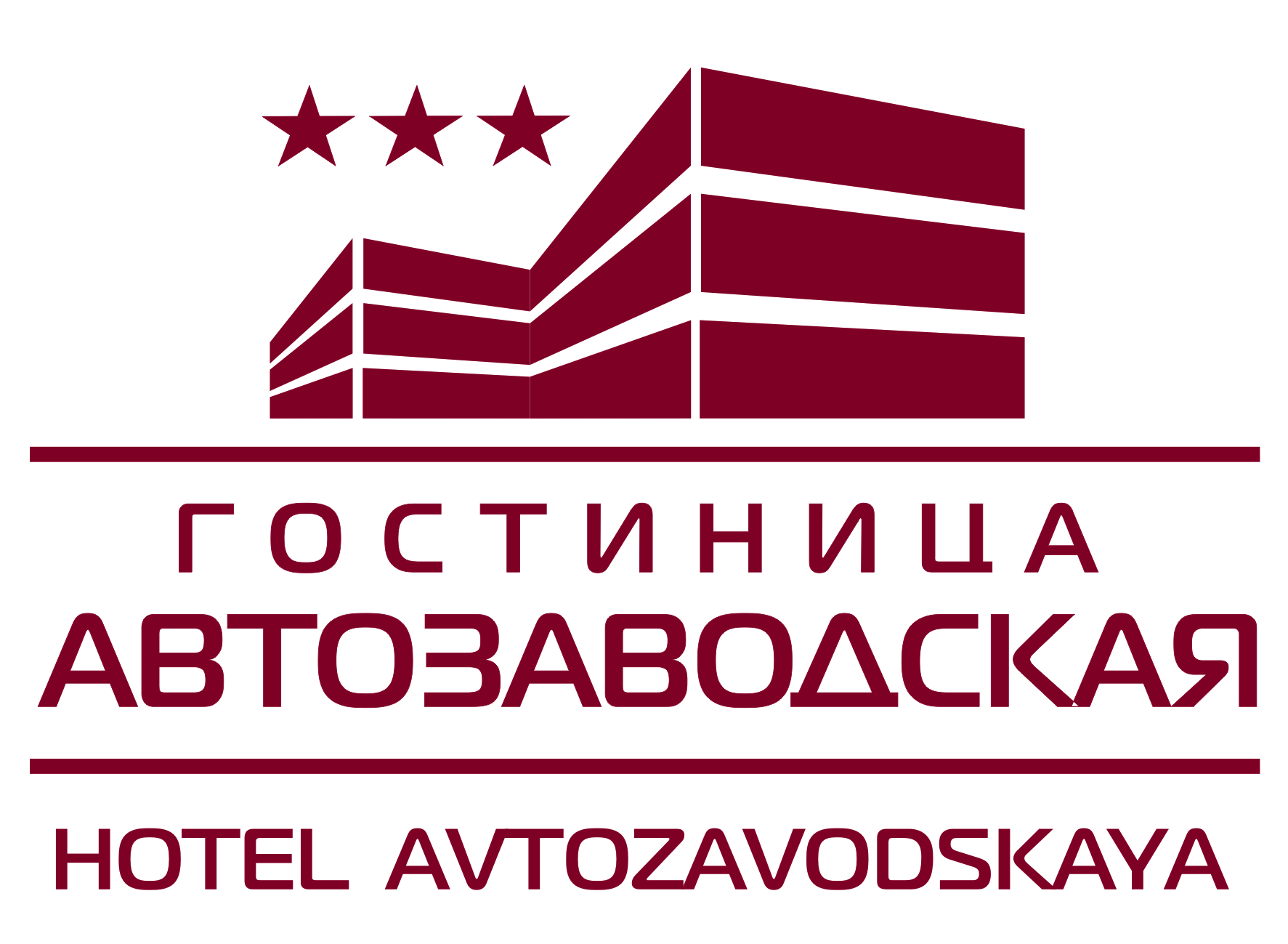 УСЛОВИЯ БРОНИРОВАНИЯ И ПОРЯДОК ОПЛАТЫ:1.  Бронирование осуществляется на основании заявки, присланной на электронную почту avtozavod-hotel@avtozavodskaya.ru  или сделанной on-line на сайте www.avtozavodskaya.ru.2. Бронирование считается осуществленным при получении гостем подтверждения о бронировании.Аннуляция бронирования или какие-либо изменения производятся гостем не позднее, чем за 24 часа до предполагаемой даты заезда.Расчетный час в гостинице «Автозаводская» - 12.00 по местному времени (м.в.).5. При заезде с 12:00 до 24:00 оплата за первые сутки по времени заезда. При продлении проживания на сутки и более расчетный час – 12:00.6.  Поселение в забронированный номер ранее расчетного часа производится только в случае наличия свободных номеров. При заезде гостя до расчетного часа с последующим проживанием сутки и более взимается дополнительная плата в следующем порядке:при заезде с 00:00 до 06:00  взимается почасовая оплата (до 12:00) от стоимости           номера за сутки;при заезде с 06:00 до 12:00  дополнительная плата не взимается;завтрак в день заезда оплачивается дополнительно.При проживании менее суток - плата взимается за полные сутки независимо от   расчетного часа.При продлении проживания (в случае наличия свободных номеров) плата взимается в следующем порядке:не более 6 часов после расчетного часа - почасовая плата;от 6 до 12 часов после расчетного часа – плата за половину суток;от 12 до 24 часов после расчетного часа – плата за полные сутки. По вопросу групповых заездов просим обращаться по тел. +7 (831) 218-02-78,  218-02-76.ВНИМАНИЕ! Размещение в гостинице «Автозаводская» производится строго при предъявлении документов (оригиналов), удостоверяющих личность.Для граждан РФ  документами, удостоверяющими личность граждан  РФ, являются: - паспорт гражданина Российской Федерации, удостоверяющий личность гражданина Российской Федерации на территории Российской Федерации;- паспорт гражданина СССР, удостоверяющий личность гражданина РФ, до замены его в установленный срок на паспорт гражданина Российской Федерации;-  свидетельство о рождении - для лица, не достигшего 14-летнего возраста;- паспорт, удостоверяющий личность гражданина РФ за пределами РФ, - для лица, постоянно проживающего за пределами Российской Федерации.Для иностранных граждан документами, удостоверяющими личность, являются:- паспорт иностранного гражданина либо иной документ, установленный федеральным законом или признанный в соответствии с международным договором Российской Федерации в качестве документа, удостоверяющего личность иностранного гражданина. Для лиц без гражданства документами, удостоверяющими личность, являются:- документ, выданный иностранным государством и признанный в соответствии с международным договором Российской Федерации в качестве документа, удостоверяющего личность лица без гражданства;- разрешение на временное проживание лица без гражданства;- вид на жительство лица без гражданства.